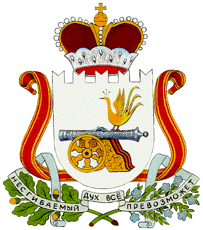 АДМИНИСТРАЦИЯЧистиковского сельского поселенияРуднянского района Смоленской областиП О С Т А Н О В Л Е Н И Еот  09.11.2020   № 76        На основании решения Совета депутатов Чистиковского сельского поселения Руднянского района Смоленской области от 22.02.2006 г. № 4  «О приватизации жилищного фонда на территории Чистиковского сельского поселения Руднянского района Смоленской области» и статьи 1 Федерального Закона № 1541-1 от 4 июля 1991 года «О приватизации жилищного  фонда  в  Российской Федерации» Администрация Чистиковского сельского поселения Руднянского района Смоленской области п о с т а н о в л я е т:          1.Передать бесплатно в личную собственность гражданина , занимаемую им на основании договора социального найма квартиру муниципального жилищного фонда муниципального образования Чистиковского сельского поселения Руднянского района Смоленской области по адресу: 216750, Российская Федерация, Смоленская область, Руднянский район, д. Сташки, ул. Молодежная, дом 9, квартира 17.Глава муниципального образованияЧистиковского сельского поселенияРуднянского района Смоленской области                                            А.А. Панфилов          О бесплатной передаче в собственность граждан занимаемых квартир (жилых домов) в муниципальном жилищном фонде